The Barnett Liking of Children Scale.Barnett, M.A., and Sinisi, C.S.  (1990). The initial validation of a liking of children scale.   Journal of Personality Assessment, 55, 161-167. Respond to the statements as shown on the following page, indicating the extent to which you either agree or disagree with each one. Score your answers as follows: For questions:   1, 2, 4, 5, 7, 8, 9, 11, 12 and 14:  score the number circled.For questions:  3, 6, 10, and 13: score in reverse – so, a rating of 7 = a score of 1, a rating of 2 = a score of 6 and so on. Results:  The higher your overall score, the more a liking for children is indicated.Take into account that you may think differently depending on whether you are considering a parenting context or a professional teaching context, but even so, this questionnaire may be informative for you.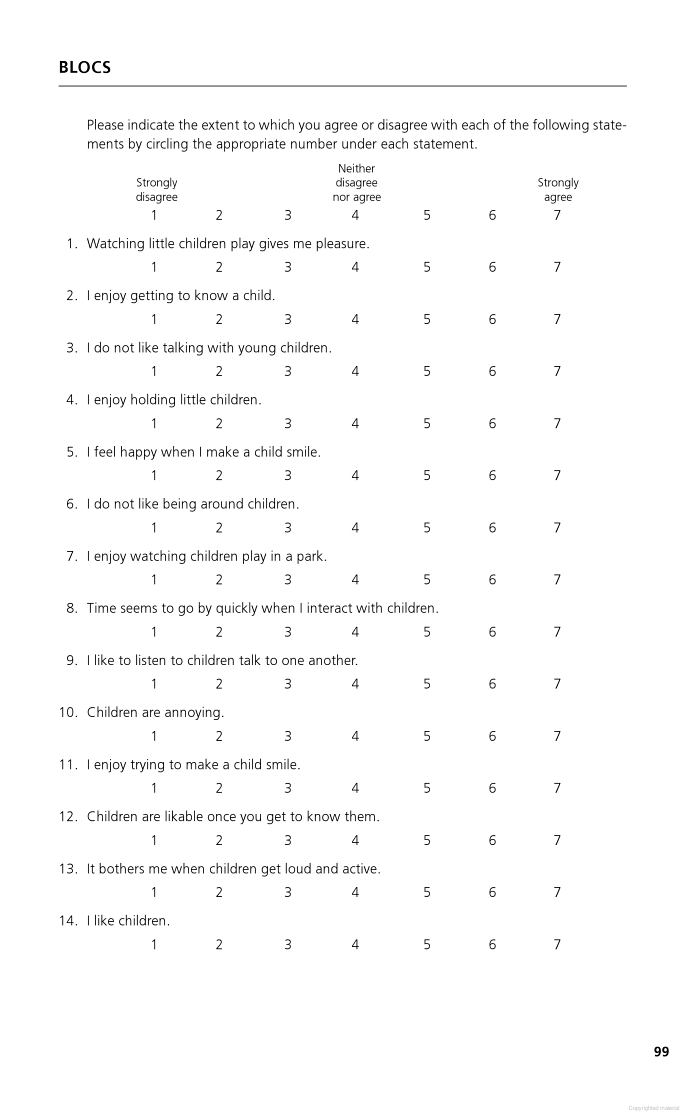 